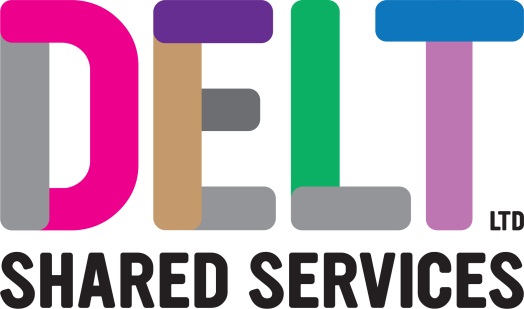 						ROLE PROFILERole ProfileRole ProfileRole ProfileRole ProfileJob TitleRegistration Authority (RA) AgentRegistration Authority (RA) AgentRegistration Authority (RA) AgentSectionIT Training & Registration AuthorityDepartmentInfrastructure & OperationsReports to (Job Title) IT Training & Registration Authority ManagerIT Training & Registration Authority ManagerIT Training & Registration Authority ManagerLocationJob PurposeTo deliver the Registration Authority service that involves issuing and supporting NHS Smartcards for staff in Primary Care (GP surgeries) and other organisations.  Smartcards are required to access NHS Spine information systems and Registration Authorities roles and responsibilities are defined by NHS policy. Key Competencies and OutputCarries out the identity checks of prospective Smartcard users and assigns an appropriate access profile to the health professional's role as approved by the employing organisation.Ensures the RA function is administered and managed in accordance with national and local RA policies.Acts as first point of contact for the RA team, dealing with routine and specialist enquiries in a pleasant and helpful manner, communicating relevant information to stakeholders and referring to others as appropriate.Ensures that the Smartcard printer consumable supply levels are maintained.Effectively completes administrative responsibilities in a timely and organised manner including the inputting, monitoring and printing of reports and the photocopying and word processing of documents, letters, emails and minutes Responsible for sorting all incoming post and ensure distribution to the relevant team members, and to ensure that all out going post is documented accurately.Ensures complaints, comments and suggestions are dealt with appropriately, in accordance with policy, resolving where possible and escalating to line manager when appropriate.Works under pressure with conflicting deadlines; managing workload and resource conflicts to ensure service delivery is not affected.The accountabilities listed here are not an exhaustive list. The post holder will be required to work in any area of the business and deliver ad-hoc duties as and when directedExperience, Knowledge, Skills and QualificationsEducated to NVQ 3 level in a relevant subject or equivalent level of qualification or significant equivalent previous proven experienceDemonstrable experience of working in an administrative environment and working with computerised data systemsWorking knowledge of Microsoft Office including Word and ExcelKnowledge of NHS issuesAwareness of Registration Authority (RA) procedures Understanding of General Data Protection Regulation legislationClear communicator with good writing, data entry and telephone skillsAbility to work effectively as part of a teamAble to work on own initiative, organising and prioritising own workload to set deadlinesUnderstand of and commitment to equality of opportunity and good working relationshipAn ability to maintain confidentiality and trustCorporate StandardsIn accordance with Delt’s organisational policies and guidance on information management and security, it is the personal responsibility of all employees to ensure data protection, client confidentiality and appropriate information governance.All employees must act at all times in accordance with appropriate legislation and regulations, codes of practice and Delt’s policies and procedures.All employees must work with the requirements of our Health and Safety policy, ensuring safe systems of work and procedures.Undertake all duties with regard to the Delt equalities policy and relevant legislation.In a ‘people first’ environment, the post holder must both be aligned and aspire to Delt’s values and expected standards of behaviour for them and their team(s).